A1BH  Lesson 1Introduce yourself – office hoursCheck the list of studentsMoodle  - what is important – credit requirementsPlan of presentations – wiki – according to the topic (a product, careers)Recorded files – listening Units 3, 4Branding – Linguahouse (with listening)Hot pot – containers, Quizziz:https://quizizz.com/admin/quiz/620bc8ef4172a9001e49b368/containers-and-quantifiershttps://quizizz.com/admin/quiz/620bc7e8e82940001e197ba5/food-containersHW read the article on page 37 and do the exercises 5 and 6.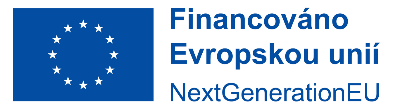 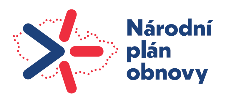 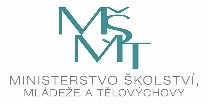 